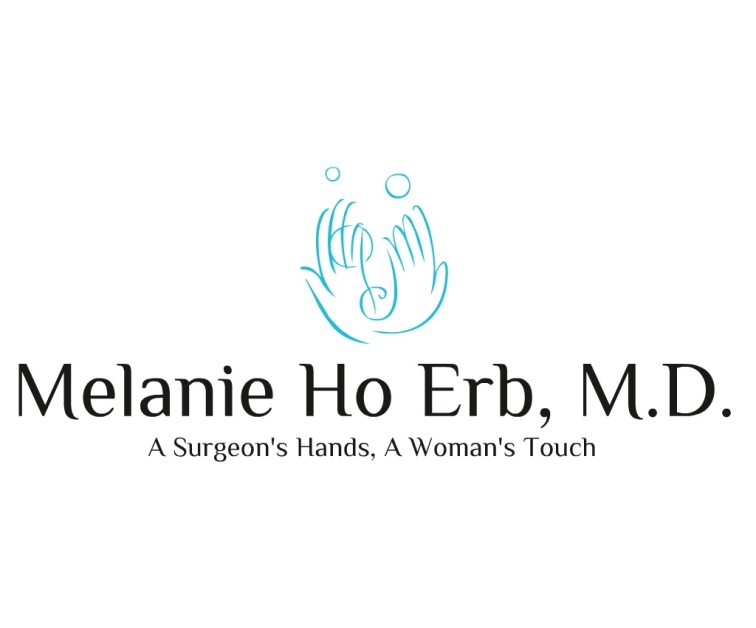  Laser Cosmetic and Oculo-Facial Plastic SurgeryWish List  -  Reason for VisitToday's date: ______________________________________                                                    Name:____________________________________________What issues and wishes do you want to discuss with Dr. Erb today?______________________________________________________________________________________________________________________________________________________________________When you like to accomplish your wish?( )  ASAP	( )  1 mo.   ( )  3 mo.  ( )  6 mo.  ( )  1 yearWould you be interest in learning more about any of the following procedures?( )	 Improvement in any skin conditions such aswrinklesloose skinbrown spotsscarring( )	Fillers (Juvederm, Restylane,etc)	to improve deep lines and to add youthful volumeto handsto lower eyelidsto templesto lipsto other parts of face( )	Botox 		to improve or prevent wrinkles( )	Kybella 		to improve a double chin( )	Laser skin resurfacing 	to improve skin radiance, luminosity, spots, sun damage, and fine wrinkles( )	Laser upper blepharoplasty  	upper eyelid lift for a more refreshed appearance( )	Laser lower blepharoplasty	improvement of lower eyelid bags for a more refreshed appearance( )	Brow lift 		to raise brows to a more youthful position( )	Ptosis repair 	to raise droopy eyelids( )	Removal of bumps 	to provide a smooth appearance( )	Gel peel treatment facials  	customizable peels to tighten, brighten, and hydrate( )	Skin care  		multifunctional products from organic to medical grade – to deliver                                                                                                                                          optimal resultsPatient signature____________________________	Reviewed by Erb_____________________